Информации о реализации проекта «Создание модели сетевой реализации образовательных и воспитательных программ в общеобразовательных организациях Шебекинского городского округа («Сетевое взаимодействие – успех каждого»)».В 4 квартале 2022 года в рамка реализации проекта «Сетевое взаимодействие – успех каждого» были реализованы следующие мероприятия:- реализация общеобразовательных программ на базе центров естественно-научной направленности «Точка роста»;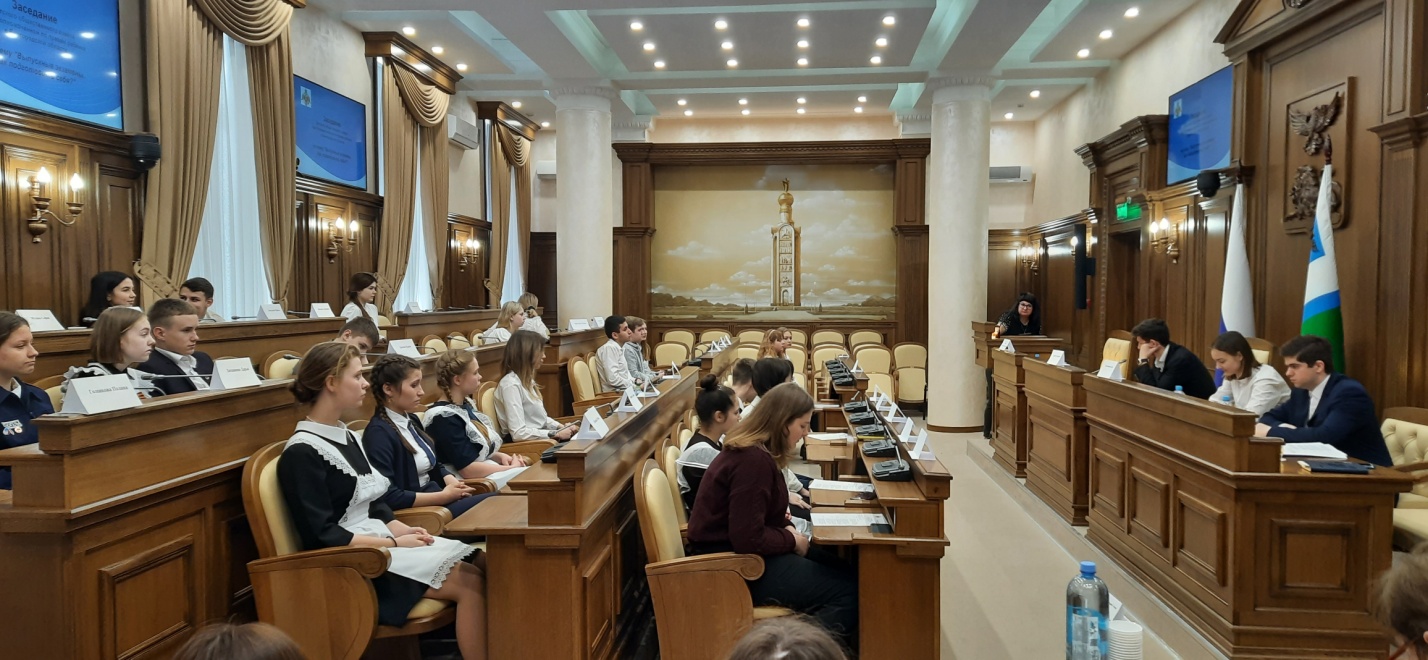 - реализация программ профессиональной подготовки на базе школ и учреждений СПО;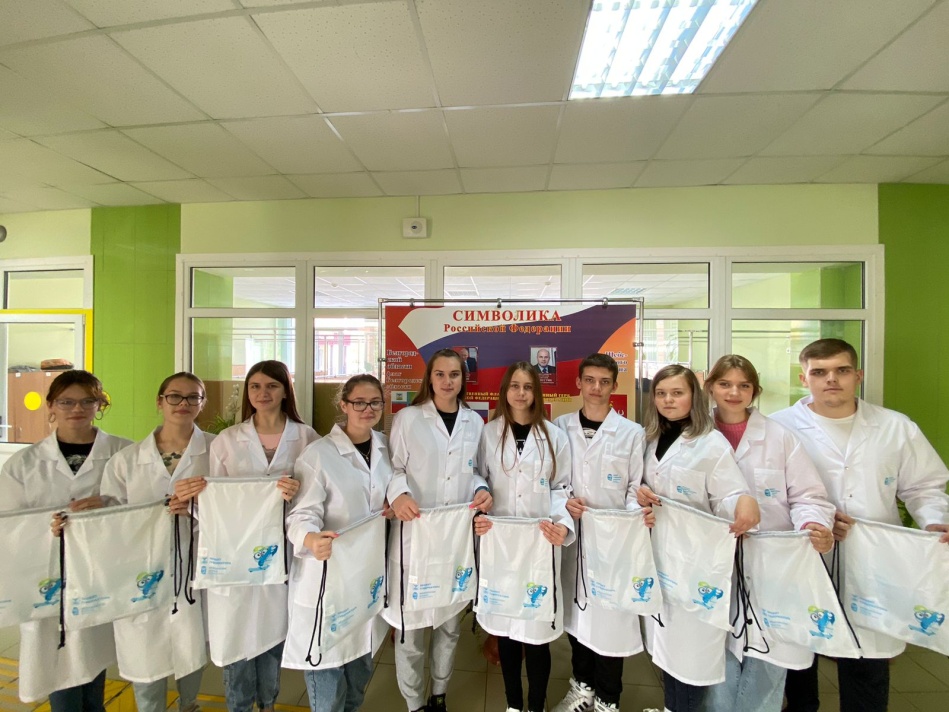 - реализация программ внеурочной деятельности на базе учреждений спорта;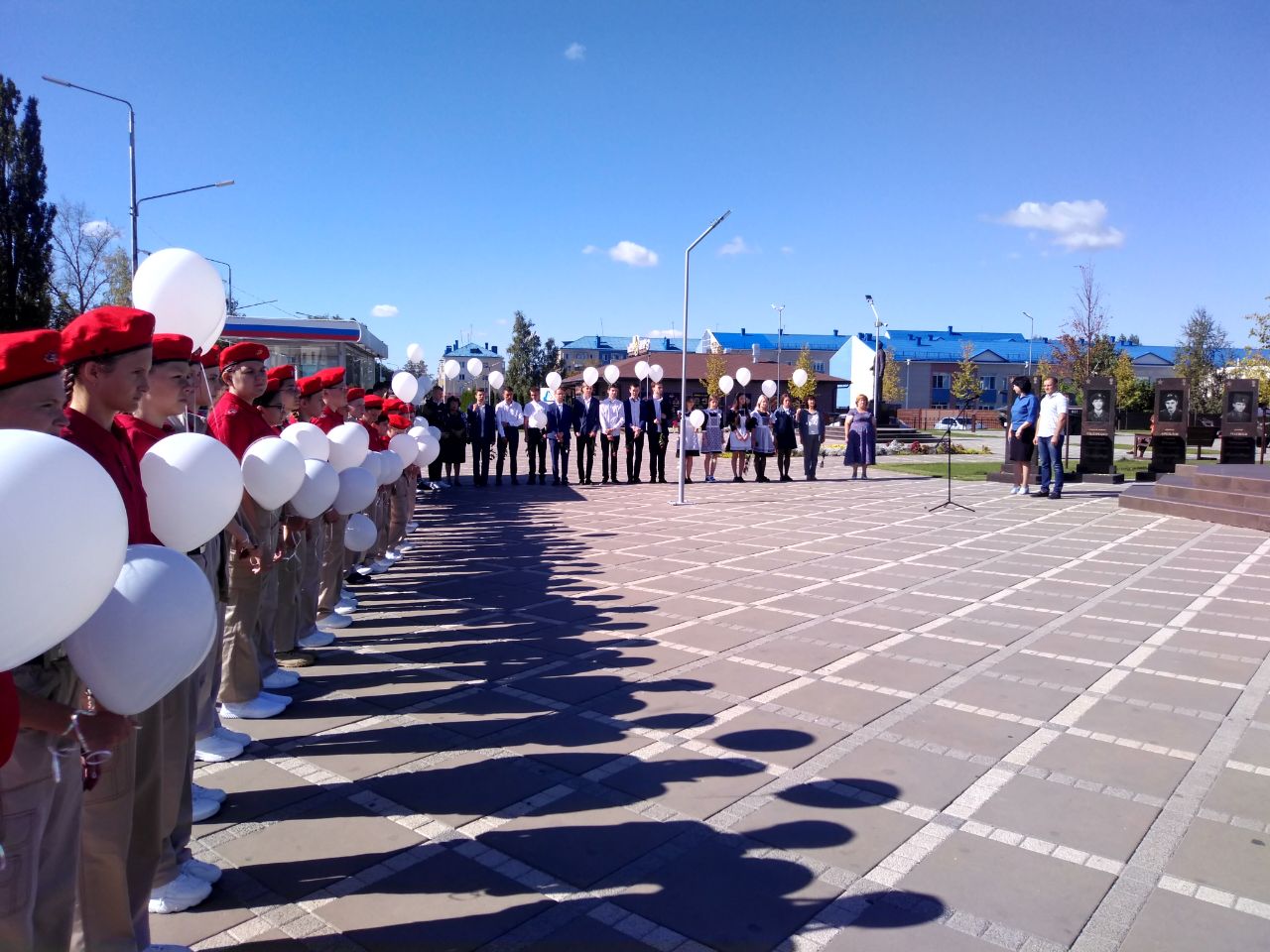 - реализация программ дополнительного образования с использованием материально-технических условий учреждений дополнительного образования детей;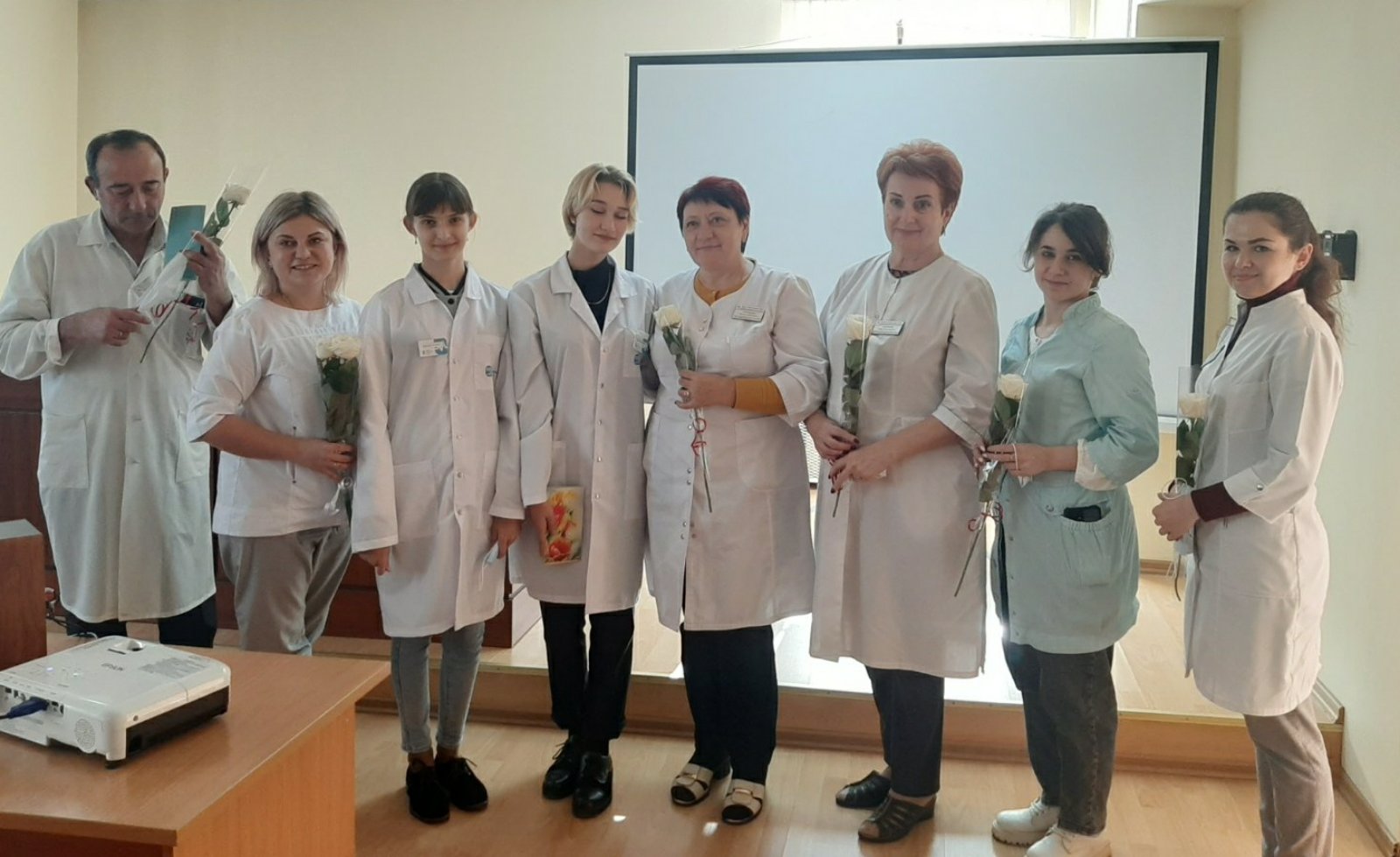 - заключение договоров о сетевом взаимодействии со школами;- проведение обучающего семинара по сетевому взаимодействию;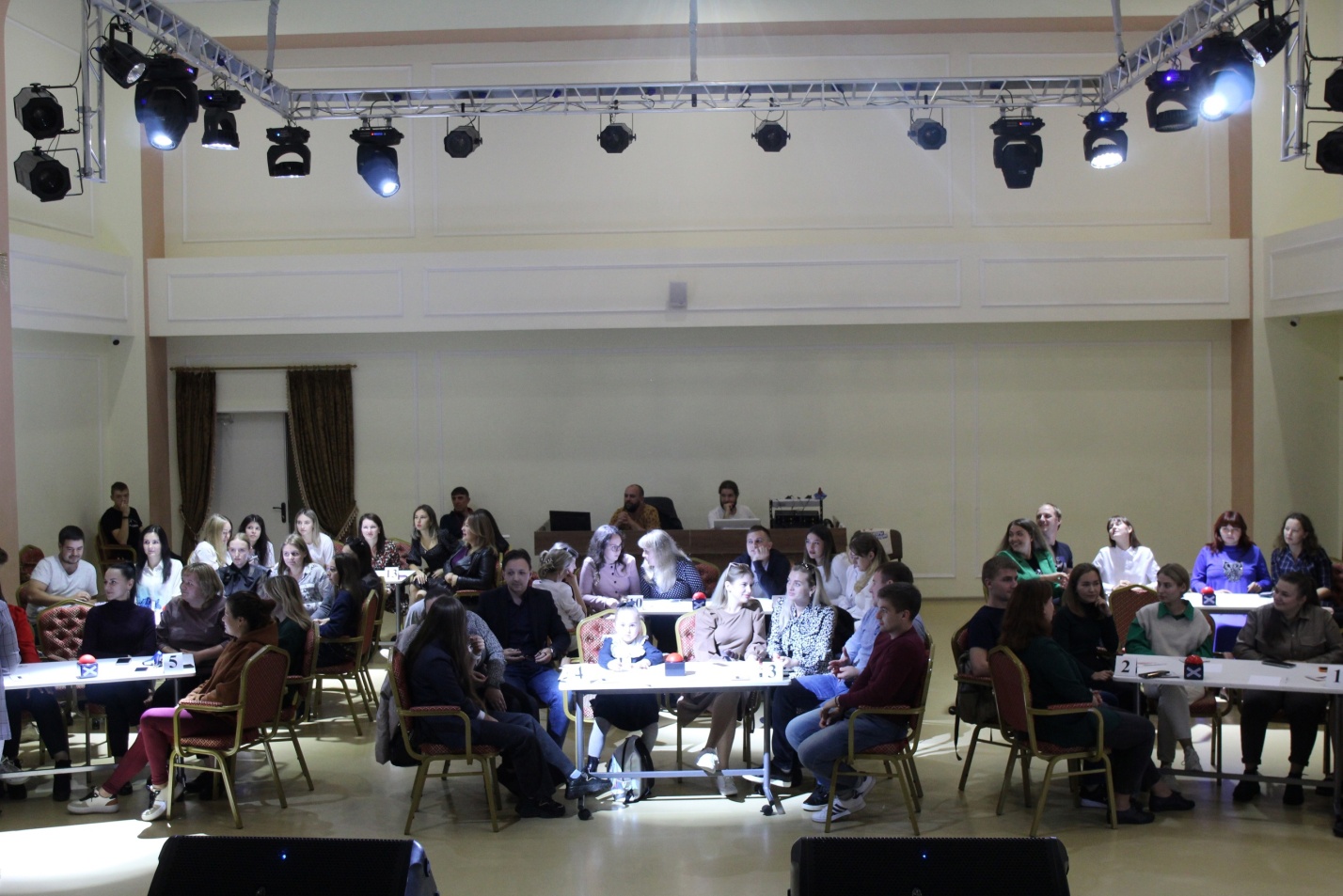 - проведение муниципального конкурса на лучшую образовательную программу по сетевому взаимодействию.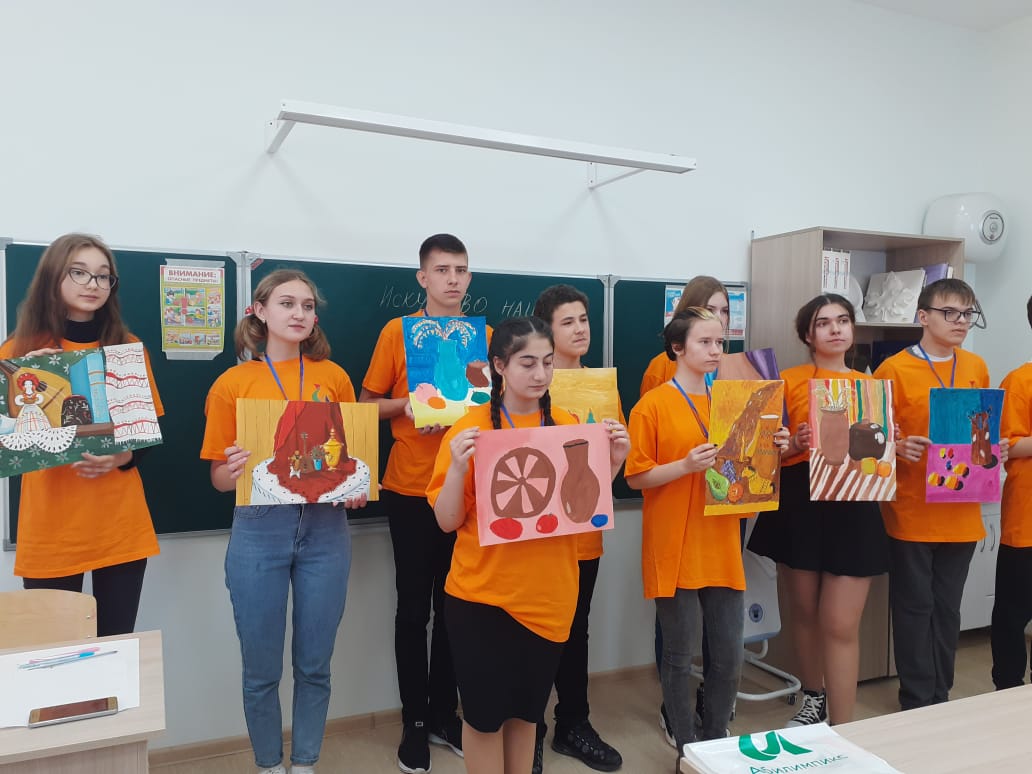 